           Liquidatie  TAARTVERSIERING 			        tot einde voorraad       - 15%TAARTVERSIERING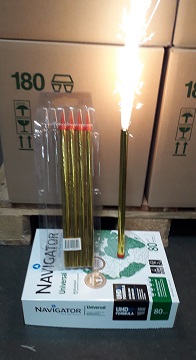 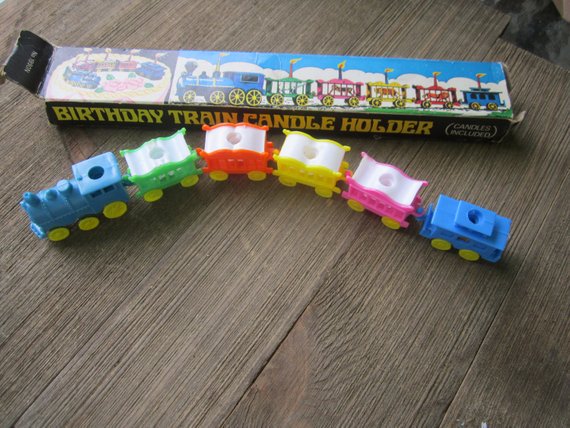 23009	6 FUSEE 33cm 		 nog 	52 	dan uit gamma          11,800 /6st23049		Trein met kaarsen		  nog  	7	           	          		  7,250 / s45200		Kit PIRATEN			  nog  	1		  		  4,650 / st45217		Kit SIMPSONS		  nog  	1				  7,250 / st45221		Kit DORA			  nog  	1				  7,700 / st45590		Kit HELLO KITTY		  nog  	4				  7,650 / st45214		Kit SPONGE BOB		  nog	1 	dan uit gamma	  9,500 / st  45227		Kit NODDY			  nog 	2 	dan uit gamma	  9,000 / st45232		Kit WALL-E			  nog  	1 	dan uit gamma	  6,880 / st45238		Kit BATMAN			  nog	1 	dan uit gamma 	  8,910 / st45254		Kit prinses met kasteel	  nog  	2 	dan uit gamma   	10,950 / st45352		Kit BOB DE BOUWER	  nog	1 	dan uit gamma	  8,950 / st45420		Kit WINNIE DE POOH	  nog	10 	dan uit gamma	  5,080 / st45718		Kit WINX CLUB		  nog	2 	dan uit gamma	  7,590 / stolympische spelen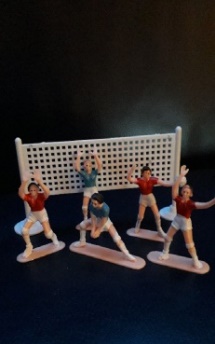 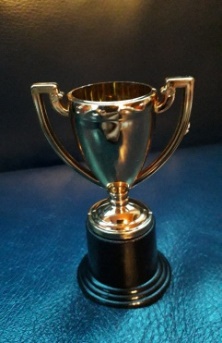 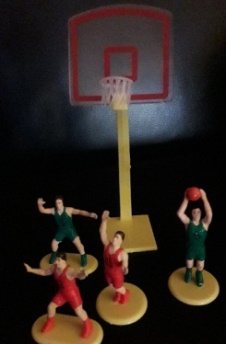 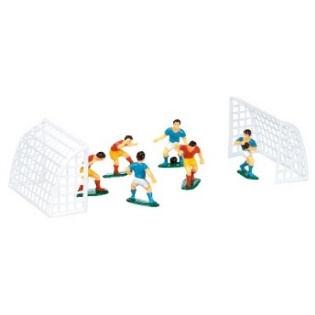 45213		KIT VOLLEYBAL		  nog 59  	dan uit gamma	  5,950 / st80304		BEKER 10cm		  	  nog 29  	dan uit gamma	  1,380 / st45209		KIT BASKETBAL		  nog   8  	dan uit gamma	  4,450 / st24177		VOETBALLERS + DOEL	  nog 35				  1,950 / st